Temat kompleksowy: ZABAWY W TEATRDzień I: Poznajemy pracę aktora.Opowiedz, co widzisz na obrazku. Karta pracy, cz. 4, s. 34.Przeczytaj wyrazy związane z teatrem. Podziel je na sylaby. Jaką głoskę słyszysz na początku.„Razem jest wesoło” – zabawy i ćwiczenia poranne „Jestem żołnierzem, jestem baletnicą” – Dziecko przy dźwiękach bębenka / uderzenia o pokrywkę naśladuje marsz żołnierzy, a przy dźwiękach trójkąta / uderzenia np. dwóch łyżek naśladuje taniec baletnicy. „Sylaby i podskoki” – Rodzic wymienia słowa związane z teatrem (scena, aktor, kurtyna, dekoracje, stroje itp.), a dziecko dzieli je na sylaby i wykonuje tyle podskoków ile sylab było w słowie. „Teatr” – słuchanie wiersza B. Koronkiewicz.Jest takie miejsce zaczarowane, gdzie bajka z życiem się miesza.To, co tam widzisz czasem Cię smuci, a innym razem rozśmiesza.Na scenie grają piękni aktorzy albo też lalki jak żywe.Wszystkie historie bardzo przeżywasz i wierzysz, że są prawdziwe.Przepiękne stroje i dekoracje zachwyt wzbudzają niemały,Siedzisz w fotelu i zapominasz na chwilę o świecie całym.Kupując bilet znasz swoje miejsce – ma numer w konkretnym rzędzie.Oglądasz spektakl w ciszy, skupieniu i czekasz, co dalej będzie.Kurtyna wznosi się na początku, opada po każdym akcie,A spacerować można, rozmawiać – w przerwie, to znaczy w antrakcie.By przedstawienie było ciekawe, żeby się nam podobało,By każdy szczegół współgrał z całością, pracuje ludzi niemało.Dla nich na koniec w podziękowaniu publiczność braw nie żałuje,Za reżyserię, grę, dekorację, wszystkim artystom dziękuje.Jest takie miejsce piękne i ważne, bo do przemyśleń nas zmusza,To teatr. Teatr na tym polega, że uczy, bawi i wzrusza.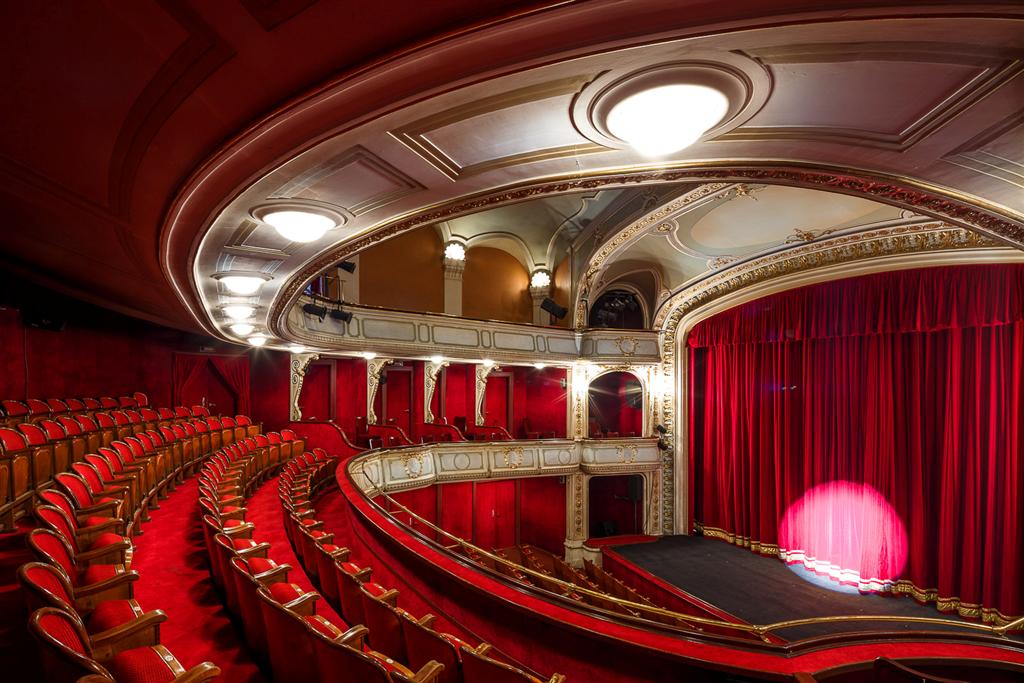 „Co robi aktor” – swobodna wypowiedź dziecka.„Powiedz to jak…” – zabawa słowna.Dziecko wypowiada zdanie „Dzisiaj jestem bardzo głodny” wcielając się w różne osoby: wilka, krasnoludka, króla, wróbelka.„Jestem aktorem” – zabawa ruchowo – naśladowcza.Dziecko porusza się swobodnie po pokoju. Na sygnał rodzica zatrzymuje się i naśladuje ruchy wskazanej przez nauczyciela postaci (rycerza, kota, wróbla, piłkarza).Ćwiczenia w czytaniu.Przeczytaj wyrazy związane z teatrem. Czy wiesz, co one znaczą?Wyjaśnienie znaczenia słów.Aktor to osoba grająca rolę w teatrze lub filmie.Spektakl to sztuka teatralna odegrana przez aktorów przed zgromadzoną publicznością.Kostium to strój aktora, który wyróżnia graną przez niego postać.Kulisy to miejsce znajdujące się za sceną, w którym aktorzy przygotowują się do występu.Rekwizyty to przedmioty wykorzystywane w przedstawieniu teatralnym.Scena to miejsce w teatrze przeznaczone do wystawiania sztuk teatralnych.Pantomima to rodzaj przedstawienia, w którym aktor (mim) nie używa głosu, lecz odgrywa swoją rolę używając ruchu i gestów.Antrakt to przerwa między aktami przedstawienia teatralnego.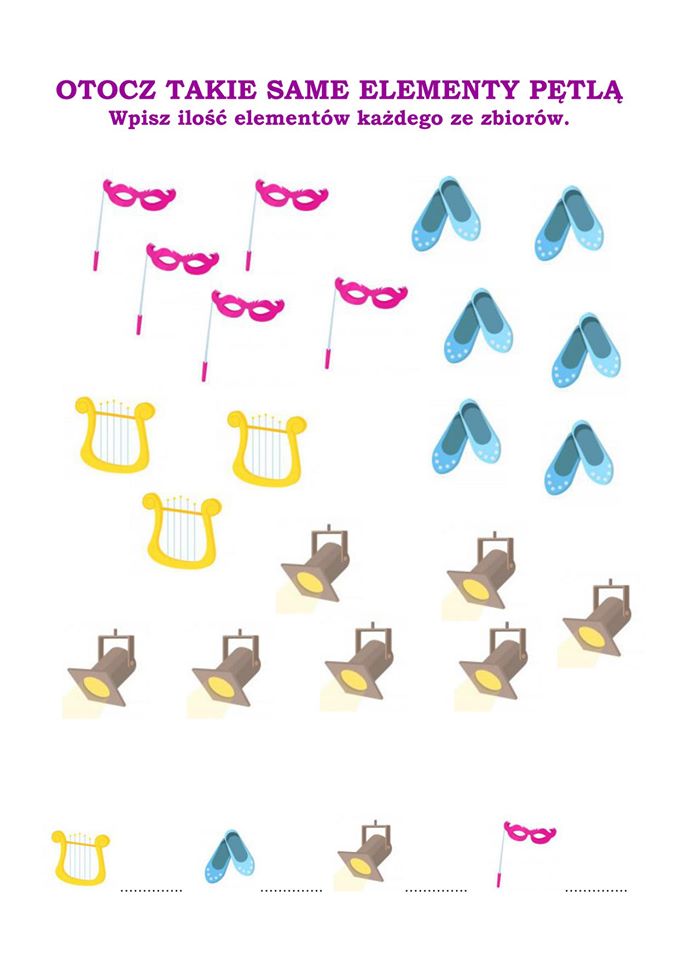 Rozwiązywanie zagadek. Podaj tytuł bajki – przedstawienia teatralnego.W lesie zbieram kwiatki,wilka się nie boję.Zrobię kilka skokówi przed domkiem babci stoję. (Czerwony Kapturek)Jesteśmy różowe,po cztery nóżki mamy.I wspaniały domekprzez jedną z nas zbudowany. (Trzy świnki)Jestem chłopcem z drewna,wszyscy mnie tu znają.Gdy zaczynam kłamać,na mój nos spoglądają. (Pinokio)Jaka to dzieweczka ma roboty wiele,a na pięknym balu gubi pantofelek? (Kopciuszek)„Jaką bajkę lubisz najbardziej?” – wypowiedź dziecka. Dziecko podaje tytuł bajki, którą lubi najbardziej i uzasadnia swój wybór. „Wspólnie się bawimy” – zabawy na świeżym powietrzu „Pająk łapie muchy” – zabawa orientacyjno porządkowa.Rodzic jest pająkiem. Dziecko to mucha, która porusza się swobodnie po sali. Na hasło rodzica „pająk idzie” – dziecko– mucha stoi nieruchomo. Muchę, która poruszy się pająk zabiera do sieci (wyznaczone miejsce w pokoju).Co oznaczają miny dzieci? Pokaż każdą minę. Rysuj po śladach. Karta pracy, cz. 4, s. 35.„Co słyszysz na końcu słowa?” – zabawa słowna.Rodzic rozpoczyna zabawę podając dowolne słowo. Dziecko określa jaka głoska jest na końcu słowa i podaje słowo rozpoczynające się na taką samą głoskę.Rytmika - gimnastykahttps://www.youtube.com/watch?v=tYltkR1kQH4Miłej zabawy Pani Kasia aktorspektaklkostiumkulisyrekwizytyscenapantomimaantrakt